Urenoverzicht Lyvia   2021 – April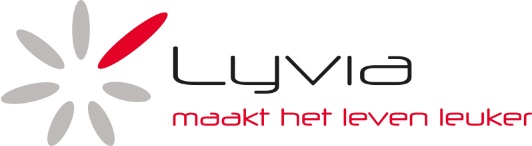 Vul alle gegevens zorgvuldig in en mail het overzicht naar: urenbrief.lyvia@gmail.comKruis aan wat van toepassing is
Ik ben:  
 Student /  StagiaireVoor en achternaam:Adres  :		Woonplaats :		Geb. datum :		Rekening nummer:    Hulpvrager 

Indien van toepassing organisatie
Naam:
Plaats vestiging:Indien van toepassing individueel
Achternaam : 
Adres :	
Woonplaats:Totaal gewerkte uren : 
Indien van toepassing, gemaakte kilometers
Mits dit van te voren is afgesproken!! :  

Indien van toepassing gemaakte onkosten :     
(onkosten bon per bijlage bijvoegen per mail) Vul in onderstaande kalender bij de dagen waarop je werkte je uren in (in decimalen : half uur =0,5 & 15 minuten =0.25)Do	01-4	     Vrij	02-4	     Za	03-4	     Zon	04-4	     Ma	05-4	     Di	06-4	     Wo	07-4	     Do	08-4	     Vrij	09-4	     Za	10-4	     Zo	11-4	     Ma	12-4	     Di	13-4	     Wo	14-4	     Do	15-4	     Vrij	16-4	     Za	17-4	     Zo	18-4	     Ma	19-4	     Di	20-4	     Wo	21-4	     Do	22-4	     Vrij	23-4	     Za	24-4	     Zon	25-4	     Ma   26-4	     Di	27-4	     Wo	28-4	     Do	29-4	     Vrij	30-4	     VUL JE HIER SVP IEDERE MAAND JE ERVARING IN? ALVAST BEDANKT!
Het welzijn van onze Lyvia-studenten is erg belangrijk voor ons. Mocht je behoefte hebben aan meer ondersteuning of aan een luisterend oor, dan kan je altijd bij ons terecht: mail : info@lyvia.nl | telefoon: 046 - 8505397Hoe heb je deze periode de ondersteuningswerkzaamheden aan bovengenoemde hulpvrager ervaren? zeer positief      positief      neutraal      minder leuk      helemaal niet leuk, omdatVul hier eventuele op- of aanmerkingen in.Ben je tevreden over de dienstverlening/begleiding vanuit Lyvia?  zeer tevreden      tevreden      redelijk tevreden      niet tevreden Zijn er zaken die je graag anders of beter geregeld ziet door Lyvia? 
Of zijn er anderen zaken waar Lyvia rekening mee zou kunnen houden? Zo ja,Vul hier eventuele op- of aanmerkingen in.